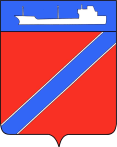 ПРОЕКТСовет Туапсинского городского поселенияТуапсинского районаР Е Ш Е Н И Еот _______________                                                                  № ___________г. ТуапсеОб утверждении Порядка формирования, ведения и обязательного опубликования перечня недвижимого имущества, находящегося в муниципальной собственности Туапсинского городского поселения Туапсинского района, свободного от прав третьих лиц (за исключением имущественных прав субъектов малого и среднего предпринимательства в Туапсинском городском поселении Туапсинского района) и предназначенного для предоставления во владение и (или) пользование на долгосрочной основе (в том числе по льготным ставкам арендной платы) субъектам малого и среднего предпринимательства и организациям, образующим инфраструктуру поддержки субъектов малого и среднего предпринимательства в Туапсинском городском поселении Туапсинского района»В соответствии с Федеральными законами от 06 октября 2003 года             № 131-ФЗ «Об общих принципах организации местного самоуправления в Российской Федерации», от 24 июля 2007 года № 209-ФЗ «О развитии малого и среднего предпринимательства в Российской Федерации», от 26 июля 2006 года № 135-ФЗ «О  защите  конкуренции»,  Приказом Министерства экономического развития Российской Федерации от 20 апреля 2016 года № 264 «Об утверждении порядка представления сведений об утвержденных перечнях государственного имущества и муниципального имущества, указанных в части 4 статьи 18 Федерального закона «О развитии малого и среднего предпринимательства в Российской Федерации», а также об изменениях, внесенных в такие перечни, в акционерное общество «Федеральная корпорация по развитию малого и среднего предпринимательства», формы представления и состава таких сведений», Законом  Краснодарского  края от 4 апреля 2008 года № 1448-КЗ «О развитии малого и среднего предпринимательства в Краснодарском крае», решением Совета Туапсинского городского поселения от 03 сентября 2014 года № 28.4 «Об утверждении положения о порядке управления и распоряжения объектами муниципальной собственности Туапсинского городского поселения Туапсинского района», Совет Туапсинского городского поселения Туапсинского района РЕШИЛ:Утвердить Порядок формирования, ведения и обязательного опубликования Перечня недвижимого имущества, находящегося в муниципальной собственности Туапсинского городского поселения Туапсинского района, свободного от прав третьих лиц (за исключением имущественных прав субъектов малого и среднего предпринимательства в Туапсинском городском поселении Туапсинского района) и предназначенного для предоставления во владение и (или) пользование на долгосрочной основе в том числе по льготным ставкам арендной платы) субъектам малого и среднего предпринимательства и организациям, образующим инфраструктуру поддержки субъектов малого и среднего предпринимательства в Туапсинском городском поселении Туапсинского района (далее – Порядок), согласно приложению к настоящему решению.Решение Совета Туапсинского городского поселения Туапсинского района от 18 марта 2009 года № 11.9 «Об утверждении  Положения о порядке формирования, ведения и опубликования перечня недвижимого имущества, находящегося в муниципальной собственности Туапсинского городского поселения Туапсинского района, свободного от прав третьих лиц (за исключением имущественных прав субъектов малого и среднего предпринимательства в Туапсинском городском поселении Туапсинского района) и предназначенного для предоставления во владение и (или) пользование на долгосрочной основе в том числе по льготным ставкам арендной платы) субъектам малого и среднего предпринимательства и организациям, образующим инфраструктуру поддержки субъектов малого и среднего предпринимательства в Туапсинском городском поселении Туапсинского района» признать утратившим силу.Контроль за выполнением настоящего решения возложить на комиссию по вопросам экономического развития, имущественным, земельным и финансово-бюджетным отношениям, налогообложению, развитию финансового и фондового рынков.Настоящее решение вступает в силу со дня его официального опубликования. Председатель СоветаТуапсинского городского поселения	    		                            Е.А.ЯйлиГлава Туапсинскогогородского поселения				                                              А.В. ЧеховЛИСТ СОГЛАСОВАНИЯпроекта решения Совета Туапсинского городского поселенияТуапсинского района от __________ № _____«Об утверждении Порядка формирования, ведения и обязательного опубликования перечня недвижимого имущества, находящегося в муниципальной собственности Туапсинского городского поселения Туапсинского района, свободного от прав третьих лиц (за исключением имущественных прав субъектов малого и среднего предпринимательства в Туапсинском городском поселении Туапсинского района) и предназначенного для предоставления во владение и (или) пользование на долгосрочной основе в том числе по льготным ставкам арендной платы) субъектам малого и среднего предпринимательства и организациям, образующим инфраструктуру поддержки субъектов малого и среднего предпринимательства в Туапсинском городском поселении Туапсинского района»Проект внесен главой Туапсинского городского поселенияПРИЛОЖЕНИЕк решению Совета Туапсинского городского поселения Туапсинского района от ____________ №_____ПОРЯДОКформирования, ведения и обязательного опубликования перечня недвижимого имущества, находящегося в муниципальной собственности Туапсинского городского поселения Туапсинского района, свободного от прав третьих лиц (за исключением имущественных прав субъектов малого и среднего предпринимательства в Туапсинском городском поселении Туапсинского района) и предназначенного для предоставления во владение и (или) пользование на долгосрочной основе (в том числе по льготным ставкам арендной платы) субъектам малого и среднего предпринимательства и организациям, образующим инфраструктуру поддержки субъектов малого и среднего предпринимательства в Туапсинском городском поселении Туапсинского района1. Общие положения1.1. Настоящий Порядок разработан во исполнение Федерального закона от 24 июля 2007 года № 209-ФЗ «О развитии малого и среднего предпринимательства в Российской Федерации» в рамках оказания имущественной поддержки субъектам малого и среднего предпринимательства и организациям, образующим инфраструктуру поддержки субъектов малого и среднего предпринимательства на территории Туапсинского городского поселения Туапсинского района.1.2. Для целей настоящего Порядка используются следующие понятия:1) Перечень муниципального недвижимого имущества, свободного от прав третьих лиц (за исключением имущественных прав субъектов малого и среднего предпринимательства в Туапсинском городском поселении Туапсинского района) и предназначенного для предоставления во владение и (или) пользование на долгосрочной основе в том числе по льготным ставкам арендной платы) субъектам малого и среднего предпринимательства и организациям, образующим инфраструктуру поддержки субъектов малого и среднего предпринимательства в Туапсинском городском поселении Туапсинского района, (далее – Перечень) - правовой акт, содержащий список муниципального недвижимого имущества, которое может быть использовано только в целях предоставления его во владение и (или) в пользование на долгосрочной основе субъектам малого и среднего предпринимательства, а также организациям, образующим инфраструктуру поддержки субъектов малого и среднего предпринимательства на территории Туапсинского городского поселения Туапсинского района;2) субъекты малого и среднего предпринимательства - зарегистрированные в соответствии с законодательством Российской Федерации и соответствующие условиям, установленным частью 1.1 статьи 4 Федерального закона от 24 июля 2007 года № 209-ФЗ «О развитии малого и среднего предпринимательства в Российской Федерации», хозяйственные общества, хозяйственные партнерства, производственные кооперативы, потребительские кооперативы, крестьянские (фермерские) хозяйства и индивидуальные предприниматели;3) имущественная поддержка субъектов малого и среднего предпринимательства, а также организаций, образующим инфраструктуру поддержки субъектов малого и среднего предпринимательства – комплекс мер по передаче во владение и (или) в пользование государственного или муниципального недвижимого имущества, в том числе зданий, строений, сооружений, нежилых помещений, оборудования, машин, механизмов, установок, транспортных средств, инвентаря, инструментов, на возмездной основе, безвозмездной основе или на льготных условиях в соответствии с муниципальными программами. Указанное имущество должно использоваться по целевому назначению.1.3. В Перечень включается имущество, находящееся в муниципальной собственности Туапсинского городского поселения Туапсинского района, свободное от прав третьих лиц (за исключением имущественных прав субъектов малого и среднего предпринимательства).1.4. Запрещаются продажа переданного субъектам малого и среднего предпринимательства и организациям, образующим инфраструктуру поддержки субъектов малого и среднего предпринимательства, недвижимого имущества, переуступка прав пользования им, передача прав пользования им в залог и внесение прав пользования таким имуществом в уставный капитал любых других субъектов хозяйственной деятельности, за исключением возмездного отчуждения такого имущества в собственность субъектов малого и среднего предпринимательства в соответствии с частью 2.1 статьи 9 Федерального закона от 22 июля 2008 года N 159-ФЗ «Об особенностях отчуждения недвижимого имущества, находящегося в государственной собственности субъектов Российской Федерации или в муниципальной собственности и арендуемого субъектами малого и среднего предпринимательства, и о внесении изменений в отдельные законодательные акты Российской Федерации».1.5. В целях проведения мониторинга оказания органами местного самоуправления поддержки субъектам малого и среднего предпринимательства, администрация Туапсинского городского поселения Туапсинского района предоставляет информацию об оказанной поддержке субъектам малого и среднего предпринимательства и организациям, образующим инфраструктуру поддержки субъектов малого и среднего предпринимательства, в соответствии с пунктом 4.1. раздела 4 настоящего Порядка.1.6. Размер льготной ставки арендной платы по договорам в отношении недвижимого имущества, включенного в перечень, определяется решением Совета Туапсинского городского поселения Туапсинского района.2. Порядок формирования Перечня2.1. Перечень недвижимого имущества, находящегося в муниципальной собственности Туапсинского городского поселения Туапсинского района, свободного от прав третьих лиц (за исключением имущественных прав субъектов малого и среднего предпринимательства в Туапсинском городском поселении Туапсинского района) и предназначенного для предоставления во владение и (или) пользование на долгосрочной основе в том числе по льготным ставкам арендной платы) субъектам малого и среднего предпринимательства и организациям, образующим инфраструктуру поддержки субъектов малого и среднего предпринимательства в Туапсинском городском поселении Туапсинского района формируется администрацией Туапсинского городского поселения Туапсинского района.2.2. В Перечень включаются объекты муниципального недвижимого имущества, находящегося в собственности Туапсинского городского поселения Туапсинского района, свободные от прав третьих лиц (за исключением имущественных прав субъектов малого и среднего предпринимательства), которые используются или могут быть использованы субъектами малого и среднего предпринимательства, а также организациями, образующими инфраструктуру поддержки субъектов малого и среднего предпринимательства.2.2. Включение и исключение объектов из Перечня осуществляется на основании постановления администрации Туапсинского городского поселения по предложению отдела имущественных и земельных отношений администрации Туапсинского городского поселения.2.3. Дополнение перечня осуществляется ежегодно до 1 ноября текущего года.2.4. Постановление администрации Туапсинского городского поселения о внесении любых изменений в перечень подлежит обязательному опубликованию в средствах массовой информации, являющихся на момент публикации официальным источником,  на официальном сайте администрации Туапсинского городского поселения в сети «Интернет» http://adm.tuapse.ru.3. Порядок ведения Перечня3.1. Ведение Перечня осуществляется держателем перечня - отделом имущественных и земельных отношений администрации Туапсинского городского поселения в электронном виде путем внесения и исключения из него объектов муниципальной собственности по мере необходимости.3.2. Перечень должен содержать следующие данные об объектах:- наименование;- адрес места нахождения;- площадь;- сведения о пользователе;- назначение объекта;- этажность;- другие характеристики, позволяющие идентифицировать объект муниципального имущества.3.3. Держатель перечня:- осуществляет руководство и координацию работ по вопросам формирования и ведения перечня;- разрабатывает проекты постановлений администрации Туапсинского городского поселения по включению (исключению) муниципального недвижимого имущества в перечень (из перечня);-  разрабатывает проекты постановлений администрации Туапсинского городского поселения по внесению изменений в перечень;- осуществляет автоматизированное ведение перечня;- осуществляет информационно-справочное обслуживание перечня;- обеспечивает официальную публикацию перечня в средствах массовой информации, являющихся на момент публикации официальным источником,  а так же на официальном сайте администрации Туапсинского городского поселения http://adm.tuapse.ru.4. Порядок предоставления сведений в акционерное общество «Федеральная корпорация по развитию малого и среднего предпринимательства»4.1. Перечень, а также все изменения и дополнения, вносимые в него, подлежат обязательной передаче в  акционерное общество «Федеральная корпорация по развитию малого и среднего предпринимательства» в соответствии с условиями и по формам, определенным Приказом Министерства экономического развития Российской Федерации от 20 апреля 2016 года № 264 «Об утверждении порядка представления сведений об утвержденных перечнях государственного имущества и муниципального имущества, указанных в части 4 статьи 18 Федерального закона «О развитии малого и среднего предпринимательства в Российской Федерации», а также об изменениях, внесенных в такие перечни, в акционерное общество «Федеральная корпорация по развитию малого и среднего предпринимательства» (далее – корпорация), а именно - в рамках межведомственного взаимодействия администрация Туапсинского городского поселения направляет в администрацию муниципального образования Туапсинский район сведения об изменениях, внесенных в перечень, в том числе о ежегодных дополнениях перечня муниципальным имуществом, - в течение 10 рабочих дней со дня их утверждения, но не позднее 5 ноября текущего года, для последующего перенаправления в высший исполнительный орган государственной власти субъекта Российской Федерации, уполномоченный на взаимодействие с корпорацией в области развития малого и среднего предпринимательства.Составитель проекта:Начальник отдела имущественных и земельных отношений  Туапсинского городского поселения Проект согласован:Заведующий сектором отдела юридического обеспеченияадминистрации Туапсинского городского поселенияНачальник отдела юридического обеспечения администрацииТуапсинского городского поселенияЗаместитель главы администрации   Туапсинского городского поселения 	М.А.Винтер«___»__________2016г. Д.В.Ходев«___»__________2016г. Т.Ф.Дроботова«___»__________2016г. Е.М.Балантаева«___»__________2016г. Начальник отдела имущественных и земельных отношений   	М.А.Винтер